СРОЧНО!Пропал человек!Зарочинцев Алексей Александрович, проживающий в п.г.т. Петра Дубрава!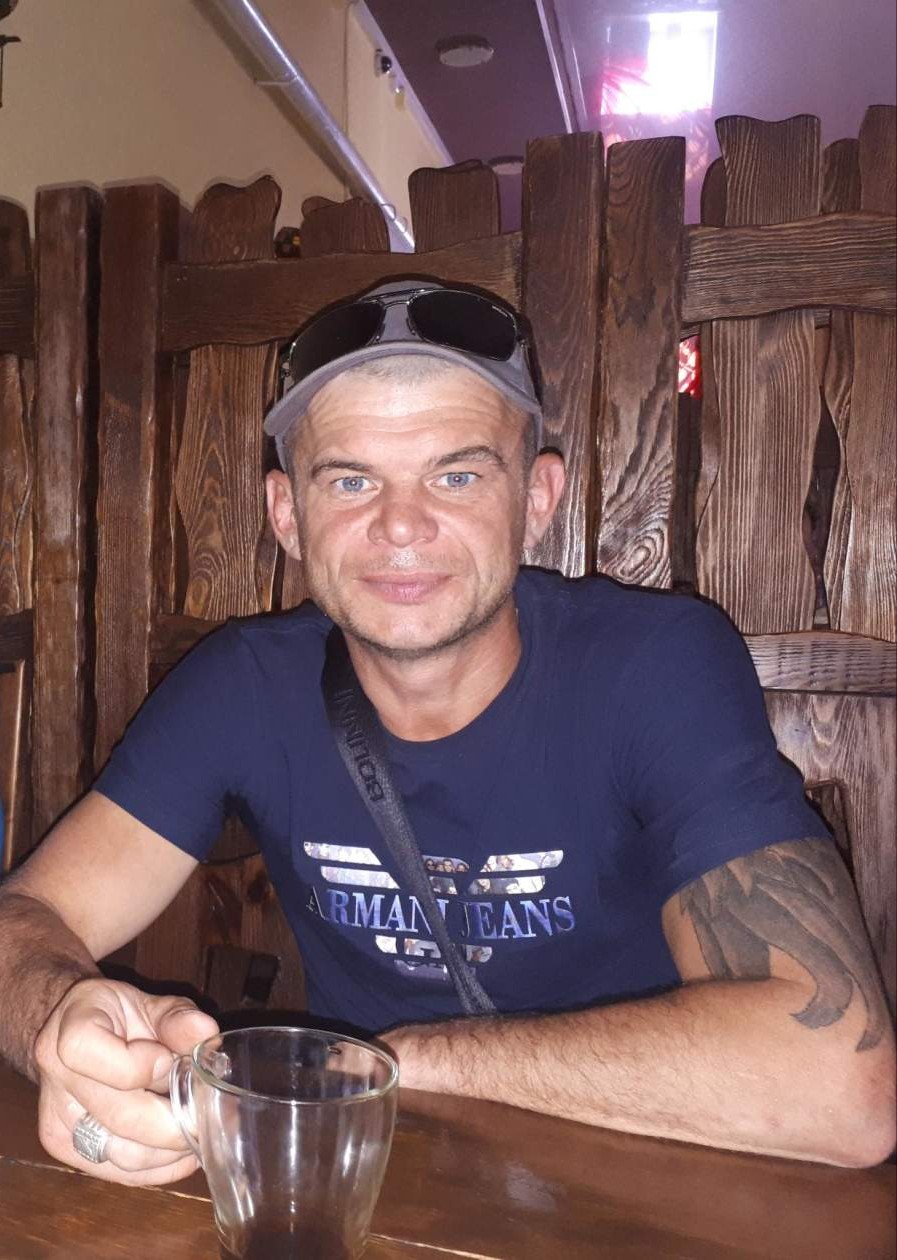 Большая просьба, всем кто видел пропавшего или знает о его месте нахождения, просим позвонить  по телефонам: 8-927-296-07-39 (Татьяна - сестра пропавшего), 226-25-12, 226-16-15  (Администрация п.г.т. Петра Дубрава)